ΜΟΥΣΙΚΟ ΣΧΟΛΕΙΟ ΓΙΑΝΝΙΤΣΩΝ΄Β   ΤΕΤΡΑΜΗΝΟ(2013-2014)΄Β ΛΥΚΕΙΟΥΕρευνητική εργασία με θέμα: Ορθοσωμική των οργάνων.Ονόματα μαθητών:Αθανασιάδης ΓιάννηςΑλατζίδου ΛίναΛαζαρίδης ΔημήτρηςΜελετιάδου ΕλένηΜερτζάνης ΓιάννηςΠαπαντωνίου ΧρύσαΣιδηροπούλου ΑνδριάναΤανούσης Γιώργος  Υπεύθυνη καθηγήτρια Υφαντίδου Ευρώπη ΤΑ ΠΑΙΔΙΑ ΠΟΥ ΠΑΙΖΟΥΝ ΜΟΥΣΙΚΑ ΟΡΓΑΝΑ ΑΣΚΟΥΝ ΣΩΜΑ ΚΑΙ ΠΝΕΥΜΑΟι νέοι που μαθαίνουν να παίζουν ένα μουσικό όργανο όχι μόνο έχουν μία διέξοδο για τη δημιουργικότητα τους, αλλά διατηρούν σε φόρμα το μυαλό και τους μυς τους. Άλλο όφελος από το παίξιμο μουσικών οργάνων είναι η μείωση του στρές, σύμφωνα με μία πρόσφατη μελέτη του Medical Science Monitor. Επίσης η μάθηση ενός οργάνου βοηθάει τα παιδιά να βελτιώσουν τις κινητικές τους επιδεξιότητες, σύμφωνα με την Λώρα Yeh, καθηγήτρια βιολιού και διευθύντρια της μουσικής σχολής του Σαν Λούις.«Στο βιολί και τη βιόλα, αλλά και στο τσέλο, οι  μαθητές κάνουν διάφορες κινήσεις με το σώμα τους. Μαθαίνουν επίσης  να απομονώνουν τους μύς και να κινούν τα δάκτυλα ανεξάρτητα.  Επίσης βελτιώνεται η κυκλοφορία του αίματος ». Όχι μόνο στα έγχορδα, αλλά όλα τα όργανα έχουν αυτές τις ευεργετικές επιδράσεις. «Ακόμη και στο πιάνο οι μαθητές τεντώνουν το σώμα για να παίξουν από το ένα άκρο ως το άλλο, παρόλο που γενικά κάθονται. Επίσης μαθαίνοντας πιάνο δυναμώνουν πολύ τα χέρια και αυξάνεται η επιδεξιότητα»  Τα πνευστά βελτιώνουν πολύ την αναπνοή, δυναμώνουν το στομάχι και τους παρασπονδύλιους μύες.ΒιολίΤο βιολί από πολλούς θεωρείτε ο βασιλιάς των μουσικών οργάνων. Είναι το πιο διαδεδομένο σόλο όργανο μαζί με το πιάνο και τη κιθάρα. Οι πιο συνηθισμένες του ονομασίες είναι: Violino στα ιταλικά, Violon στα γαλλικά, Violin στα αγγλικά και Geige στα γερμανικά. Η κύρια ονομασία του προήρθε από τον Ιταλικό Violino, που είναι υποκοριστικό του Viola. To βιολί έχει 4 χορδές κουρντισμένες ανά πέμπτες. Το συνηθισμένο μήκος του είναι γύρω στους 60 πόντους ( αν και υπάρχουν και μικρότερα βιολιά για εκπαιδευτικούς σκοπούς) και παίζεται από τον μουσικό στηριγμένο στον ώμο. Ο ήχος στο βιολί παράγεται από το τρίψιμο του δοξαριού στις χορδές. Μερικές φορές θα ακούσετε τον ήχο του βιολιού να παράγετε και με τα δάχτυλα (PIZZICATO).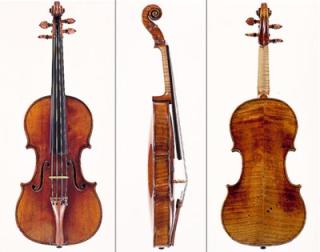 Η καταγωγή του βιολιού δεν είναι ξεκάθαρη, καθώς υπάρχουν διάφορες θεωρίες που υποστηρίζουν τη μία ή την άλλη άποψη. Μια από αυτές θεωρεί ότι το βιολί προέρχεται από τα έγχορδα μουσικά όργανα που έφεραν στην Ευρώπη οι Άραβες τον 8ο αιώνα. Παρόλο που κανένα από τα αραβικά μουσικά όργανα δεν παίζεται στηριγμένο στον ώμο. Μια άλλη θεωρία που κερδίζει συνεχώς έδαφος είναι ότι το βιολί κατάγεται από σλάβικα λαϊκά μουσικά όργανα του τύπου της κρητικής και της ποντιακής λύρας. Στην Πολωνία ήδη από τον 15ο αιώνα υπήρχαν όργανα σαν τις σημερινές βιόλες, με τρεις χορδές κουρδισμένες ανά τρίτες και τέταρτες. Αυτού του τύπου τα λαϊκά όργανα δεν είχαν βέβαια τον ήχο του σημερινού βιολιού αλλά ήχο πιο τραχύ.Ο τύπος του βιολιού που γνωρίζουμε σήμερα δημιουργήθηκε και τελειοποιήθηκε στη βόρεια Ιταλία μετά από τον 16ο αιώνα. Εκεί τυποποιήθηκε το σχήμα και τα χαρακτηριστικά του σημερινού βιολιού. Οι πιο ονομαστοί μάστορες κατασκευαστές βιολιού έζησαν στην Κρεμόνα. Οι αδερφοί Αμάτι, ο Γκουαρνιέρι και ο Στραντιβάριους έγιναν διάσημοι για τα βιολιά τους, τα οποία τα προτιμούν οι σολίστες από όλο το κόσμο ακόμη και σήμερα, γιατί θεωρούνται αξεπέραστα σε ποιότητα κατασκευής και ηχόχρωμα.Σύντομα το βιολί κατέλαβε πρωταγωνιστικό ρόλο ως σόλο όργανο στην ιστορία της μουσικής. Τα καινούργια είδη της μουσικής του 17ου και του 18ου αιώνα, η σονάτα και το κοντσέρτο ξεκίνησαν ως μορφές μουσικής για βιολί. Τα όργανα της οικογένειας του βιολιού (βιολί, βιόλα, βιολοντσέλο, κοντραμπάσο) έγιναν το κέντρο της κλασικής συμφωνικής ορχήστρας και το κλασικό κουαρτέτο εγχόρδων.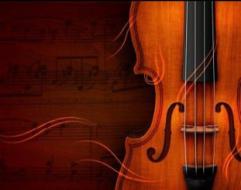 Από τότε μέχρι σήμερα έχουμε μια συνεχή ανάπτυξη της τεχνικής του βιολιού, καθώς και δημιουργία συνθέσεων για βιολί. (Βιβάλντι, Ταρτίνι, Μπέντα, Στάμιτς, Λεκλέρ, Γκαβινιέ). Διάσημοι έγιναν σολίστες και συνθέτες από όλο το κόσμο χάρη στο βιολί, ήδη από τον 19ο αιώνα. Πρώτος από όλους ο Νικολό Παγκανίνι, ο Βιόττι, Ο Βιετάν, ο Κούμπελικ, Χουμπάι, ο Κράισλερ, ο Ενέσκου. Στον 20ο αιώνα κυριάρχησαν οι Μενουχίν, Στέρν και Σέρινγκ.Η Ελλάδα έχει εξαιρετικούς σολίστες βιολιστές στη συμφωνική αλλά και στη λαϊκή μουσική, καθώς το βιολί ήδη από τον 19ο αιώνα είχε εισαχθεί σε διάφορα σχήματα δημοτικής και λαϊκής ορχήστρας. Από τους γνωστότερους λαϊκούς σολίστες και συνθέτες είναι ο αυτοδίδακτος Γιώργος Κόρρος. Ενώ ο γνωστότερος σολίστας συμφωνικής μουσικής είναι ο Λεωνίδας Καβάκος.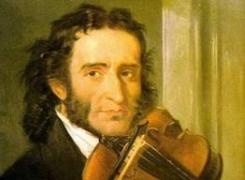 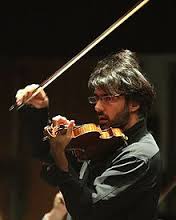 ΚιθάραΜε ποιους τρόπος μπορεί να είναι υγιείς ένας μουσικός της κλασσικής κιθάρας;Πρέπει να διατηρεί στάση σώματος που να είναι πολύ κοντά στην φυσική μας θέση (π.χ. όταν καθόμαστε)        Πως επιτυγχάνεται αυτό;Τα γόνατα μας όταν καθόμαστε να σχηματίζουν γωνία μεγαλύτερη 90°.Καθόμαστε στην άκρη του καθίσματος. Το κάθισμα να είναι μετρίως σκληρό και να έχει ελαφρώς κατηφορική κλίση (προς τα μπροστά).Το δεξί χέρι στηρίζεται εντελώς φυσικά πάνω στην κιθάρα. Ο καρπός είναι ίσιος ως φυσική προέκταση του χεριού. Τα δάχτυλα χτυπάν τις χορδές χωρίς να σφίγγονται. Στο δυνατό παίξιμο δεν χρησιμοποιούμαι την δύναμη των δαχτύλων αλλά αντλούμε δύναμη από τους πιο δυνατούς μύες του χεριού.Ομοίως του αριστερού χεριού στέκεται πάνω από την ταστιέρα με τον αγκώνα να κοιτάει ελεύθερος προς τα κάτω, εξαιτίας του βάρους του χεριού. Η μόνη δύναμη που ασκείται είναι η δύναμη της βαρύτητας. Το πάτημα των τάστων αντλείται από μικρή αντίσταση του χεριού σ’ αυτή τη δύναμη της βαρύτητας (το χέρι κρέμεται και τα δάχτυλα γαντζώνονται στα τάστα. Κατά το δυνατόν γιατί κάτι τέτοιο δεν είναι 100% εφικτό). Πολύ σημαντικό όμως είναι ο αντίχειρας να είναι χαλαρός ακουμπώντας απλά την ταστιέρα και να βρίσκεται αντίκρυ με τον δείκτη. Με αυτόν τον τρόπο τα δάχτυλα λειτουργούν αυτόματα πετυχαίνοντας έτσι μεγαλύτερες εκτάσεις. Κανόνας: δεν πιέζουμε προς τα μπροστά αλλά τραβάμε προς το μέρος μας.Η πλάτη είναι φυσικά ίσια χωρίς κύρτωση ή λόρδωση. Το κεφάλι πρέπει να το νιώθουμε ότι επιπλέει πάνω στους ώμους μας και όχι ότι ο αυχένας μας καταβάλλει προσπάθεια να σηκώνει το κεφάλι.   Για να πετύχει ο μουσικός μια σωστή στάση σώματος απαιτούνται τα εξής: Χρήση υποβοηθητικών εξαρτημάτωνΥποπόδιοErgoplay συνιστάτεGitano συνιστάτεΑντιολισθητικά πανάκια για να μην γλειστράει η κιθάρα και να μην χρειάζονται να δεσμεύονται τα χέρια στηρίζοντας της.Χρήση μανικιού σε περίπτωση που το χέρι είναι γυμνό.Παθήσεις που μπορεί να προκληθούν από την μη ορθή στάση σώματος.  Διαφόρων ειδών τενοντίτιδαςΕπικονδυλίτιδεςΑυχενικό σύνδρομοΣύνδρομο καρπιαίου σωλήναΔιαφορών ειδών νευρίτιδεςΣύνδρομο υπέρχρησηςΠαρακάτω θα δούμε ορισμένα βιντεάκια.Για σωστή στάση σώματοςhttps://www.youtube.com/watch?v=-knjY4MEbaghttps://www.youtube.com/watch?v=ETOQDfb-cd4Ιδιαίτερες περιπτώσεις στάσης σώματοςhttps://www.youtube.com/watch?v=zA6rrSnx_Lo      (σταυροπόδι κατόπιν επέμβασης στο στομάχι)https://www.youtube.com/watch?v=l56n0-kUqpM    (μιμείται το τσέλο)ΣυμπέρασμαΕκτός από όλα αυτά όμως, ένας μουσικός έχει τεράστια ανάγκη από μια άριστη φυσική κατάσταση. Υπάρχουν διάφορα μέσα με τα οποία μπορεί να την πετύχει όπως είναι: η γυμναστική (διατάσεις, κυρίως αερόβιες μορφές δηλαδή τρέξιμο, κολύμπι, ποδήλατο) , (γιόγκα για μουσικούς) , πιλάτες, τεχνική Αλεξάντερ, επαρκής ώρες ύπνου. Η εκτέλεση μουσικής χρειάζεται πολλές ώρες καθημερινής μελέτης και τρομερή πειθαρχία ώστε να μην κατά πονούμε το μυοσκελετικό μας σύστημα. Το διάλειμμα είναι κάτι απαραίτητο και πρέπει να γίνεται ανακτά χρονικά διαστήματα. Επίσης, το μυαλό είναι αυτό που καθοδηγεί τα χέρια ώστε να κουράζονται λιγότερο. Όπως και να έχει απαραίτητη είναι η τήρηση του μέτρου ώστε να μην γίνει η μουσική απλός μια επίπονη διαδικασία, αλλά ανάταση ψυχής!ΠιάνοΟι απαρχές του πιάνου βρίσκονται στα ονομαζόμενα όργανα κλαβίχορδο (Clavichord) και τσέμπαλο (cembaloο). Ακόμα πιο νωρίς, στον Μεσαίωνα το κλαβίχορδο βρίσκει τον πρόγονό του ο οποίος είναι το μονόχορδο. Αυτό είχε αδύναμο αλλά εκφραστικό ήχο και είχε άμεση επαφή με τα δάχτυλα. Ήταν αδύνατο να παιχτούν δύο νότες μαζί γιατί κάποια πλήκτρα ακουμπούσαν στην ίδια χορδή. Λόγω του απαλού του ήχου δεν μπορούσε να παιχτεί σε συναυλίες και γενικά ήταν ιδιωτικό όργανο. «Το τσέμπαλο που αναπτύχθηκε κατά τη διάρκεια του 15ου αιώνα διέθετε μηχανισμό νύξης: κάθε πλήκτρο ενεργοποιούσε ένα μηχανισμό με πένα φτιαγμένη από φτερά πουλιών ή δέρμα που στηριζόταν σε ελεύθερα κινούμενες γλωσσίδες με ελατήριο. Όταν το πλήκτρο σηκωνόταν, ο μηχανισμός κατέβαινε και με τη βοήθεια ελάσματος ο άξονας επανερχόταν στη θέση του, επιτρέποντας στη πένα να τσιμπά τη χορδή. Όταν ο μηχανισμός επέστρεφε στη θέση του ένας σιωπητήρας από τσόχα εμπόδιζε τις παλμικές κινήσεις της χορδής». Ωστόσο το τσέμπαλο δεν έχει αρκετά εκφραστικά μέσα όπως δυναμικές κ.α. Το τσέμπαλο εμφανίζεται περισσότερο στο μπαρόκ είδος μουσικής και ενέπνευσε πολλούς συνθέτες του 20ου αι.Το πρώτο δείγμα πιάνου κατασκευάζεται από τον Μπαρτολομέο στην Φλορεντία και ο ίδιος το ονόμασε “gravicembalo col piano e forte” γιατί είχε μεγάλη έκατση σαν όργανο και μεγάλες δυναμικές ,θέλοντας να ικανοποιήσει τις ανάγκες των τότε μουσικών. «Χρησιμοποίησε μια σειρά σφυριών τα οποία μόλις χτυπούσαν πάνω στη χορδή, επανέρχονταν στη θέση τους επιτρέποντάς της να πάλλεται λίγο χρόνο μετά» πράγμα το οποίο καθιστούσε δυνατό το παίξιμο με δυναμικές. Τα πιάνα του Κριστοφόρι είχαν έκταση από 4-4.5 οκτάβες. 
Αργότερα ο Γκότφριντ Ζίλμπερμαν ( Silbermann) κατασκεύασε 2 πιάνα τα οποία τα έθεσε στην κρίση του Μπάχ για το ενδεχόμενο βελτιώσεων ,τις οποίες και έκανε ο Μπαχ. Τα πρώτα pianoforte κατασκευάστηκαν στην περίοδο Μπαρόκ ,ωστόσο δεν μπορούσαν ακόμα να ανταγωνιστούν το τσέμπαλο. Την ποιοτική προβολή του ήχου πρόσεξαν οι Zumbe και Γ.Κρ.Μπαχ (Αγγλία) και Streicher- Stein(Βιέννη). Το βασικό όμως μειονέκτημα για τους συνθέτες ήταν η ανικανότητα γρήγορης επανάκρουσης των χορδών παρ ‘όλες τις βελτιώσεις του. Την λύση του προβλήματος έδωσε ο Εράρ και έτσι από τα μέσα του 19ου αι κυριαρχούν τρεις τύποι πιάνων: «Το τραπεζοειδές για μικρούς χώρους και τα πιάνα με οριζόντιο (πιάνα με «ουρά») και κάθετο (όρθια πιάνα) χορδικό σύστημα.»Από τότε με κάποιες μικροαλλαγές έχουμε τα σύγχρονα πιάνο. 
Σχετικά με την σωστή στάση του σώματος όταν παίζουμε πιάνο μπορούμε να πάρουμε πολλές πληροφορίες, ακόμα και λανθασμένες. Η κακή στάση σώματος μπορεί να προκαλέσει χρόνεια προβλήματα και κακώσεις στην σπονδυλική μας στήλη, σε πολλά ζωτικά μας όργανα κ.α. 
«Λανθασμένη στάση» του σώματος και του κορμού. Στην επικινδυνότητα μιας στάσης μπορούν να συμβάλουν αρκετοί παράγοντες. Για παράδειγμα καθοριστικό ρόλο μπορεί να παίξει ένα κάθισμα που δεν υποστηρίζει τη σπονδυλική στήλη επειδή δεν έχει πλάτη (όπως συνήθως τα σκαμπώ του πιάνου),η ασυμφωνία μεταξύ του ύψους των πλήκτρων του πιάνου και του ύψους των αγκώνων του πιανίστα. Η χρήση ενός καθίσματος που δεν ρυθμίζει καθ’ ύψος μπορεί να είναι υπεύθυνη για την υιοθέτηση μιας ανθυγιεινής στάσης (με τους ώμους σηκωμένους, τους καρπούς σε κάμψη ή σηκωμένους, ή την κλίση του κορμού και του κεφαλιού προς τα εμπρός).Το ύψος του καθίσματος μπορεί επίσης να εμποδίζει τα πόδια του πιανίστα να πατούν ελεύθερα στο έδαφος χωρίς να πιέζονται από την επιφάνεια του καθίσματος.Επίσης, αν το κάθισμα είναι ψηλότερο από το απαιτούμενο μπορεί τα πόδια να μην χωράνε κάτω από την  προεξοχή των πλήκτρων και αυτό να έχει ως αποτέλεσμα να κάθεται ο πιανίστας μακρύτερα από ότι θα έπρεπε και έτσι να σκύβει προς το πιάνο (χάνοντας τις επιθυμητές καμπυλότητες τις σπονδυλικής στήλης)Λανθασμένη τεχνική, ειδικά τεχνική που οδηγεί σε αυξημένη μυϊκή ένταση και σε ανθυγιεινές  θέσεις για τους συνδέσμους και τους τένοντες (στα όρια του εύρους της κίνησής τους).Πολλές φορές σε αυτή τη λανθασμένη τεχνική ο πιανίστας μπορεί να οδηγείται από την προσπάθειά του να παίξει κάποιο ρεπερτόριο που υπερβαίνει τις δυνατότητές του, ή ακόμα και από στρες και πίεση να μάθει ένα κομμάτι σε χρόνο μικρότερο από τον απαιτούμενο.Υπεύθυνοι κάποιες φορές είναι και οι (“ανενημέρωτοι”)  δάσκαλοι πιάνου που προτείνουν στο μαθητή επικίνδυνες τεχνικές ή τρικ προκειμένου να αποδώσει καλύτερα συγκεκριμένες δυσκολίες του ρεπερτορίου.» 
Οι πιο διάσημες παθήσεις που προσβάλλουν τους πιανίστες είναι τεσσάρων ειδών:– Τενοντίτιδες - Δυστονίες (εντοπισμένη ακούσια σύσπαση κάποιου μυός)- Σύνδρομα παγίδευσης νεύρων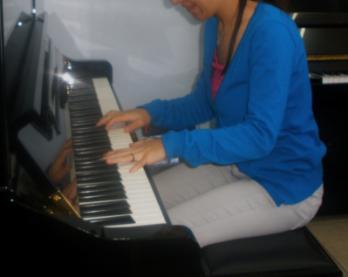  “Ο Couperin (Gerig, 1974: 15) υποστήριξε ότι η τοποθέτηση του σώµατος σεσωστό ύψος εξαρτάται από το κάθισµα που θα επιλεχθεί, έτσι ώστε η κάτω πλευράτου αγκώνα, του καρπού και των δαχτύλων να είναι ευθυγραµµισµένη. Επειδή ταπόδια είναι υπεύθυνα για την ισορροπία του σώµατος, για τους µικρούς πιανίστεςίσως είναι αναγκαίο να τοποθετηθεί επιπλέον στήριγµα κάτω από αυτά (υποπόδιο), τοοποίο να µπορεί να µεταβάλλεται σε ύψος ανάλογα µε το µεταβαλλόµενο ανάστηµατου µαθητή. Το κέντρο του σώµατος πρέπει να αντιστοιχεί µε αυτό των πλήκτρων.Επίσης, ο Couperin επεσήµανε ότι το σώµα πρέπει να είναι ελαφρώς στραµµένο παράλληλα να εφάπτονται με το έδαφος. Αρχικά τοποθετείται στην άκρη του καθίσματος αποκτώντας έτσι ισορροπία και ελευθερία κινήσεων. Κάθε μέλος του σώματος τοποθετείται με τέτοιον τρόπο ώστε να εξυπηρετείται η λειτουργία του ως σύνολο. Η πλάτη θα πρεπει να σχηματίζει ορθή γωνία με τους μηρούς και να μην είναι κυρτωμένη ,ενώ το κεφάλι να μένει σταθερό κοιτώντας μπροστά χωρία να είναι σκυμμένο. Τοποθετώντας τα χέρια στα πλήκτρα ,τα δάχτυλα, ο καρπός και ο αγκώνας θα πρέπει να είναι ευθυγραμμισμένα ,χωρίς να χαμηλώνει ο αγκώνας. Οι ώμοι θα πρέπει να παραμένουν στη φυσιολογική, χαλαρή τους θέση χωρίς να σηκώνονται. Τέλος τα πόδια θα πρέπει να ακουμπούν στο έδαφος και να είναι παράλληλα μεταξύ τους χωρίς να εφάπτονται μπροστά στο πεντάλ.  Στη θέση συστολής, τα δάχτυλα σχηματίζουν καμπύλη και οι τρεις αρθρώσεις των δαχτύλων βρίσκονται σε κυρτή θέση . “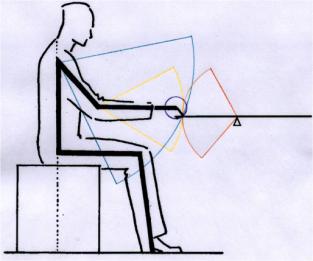 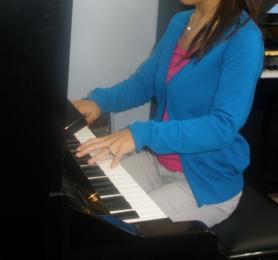 ΣΑΖΙ Η ΙΣΤΟΡΙΑ ΚΑΙ Η ΠΡΟΕΛΕΥΣΗ ΤΟΥ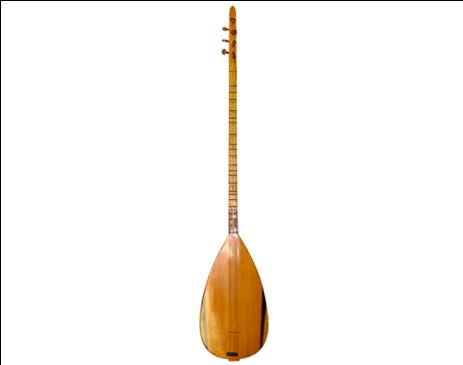 Η ιστορική προέλευση του «Σάζι» (Σαζιού) πιθανολογείται ότι συνδέεται με την αρχαία Πανδουρίδα. Μάλιστα ένα αντίστοιχο μουσικό όργανο αναφέρεται στη σχολή του Πυθαγόρα, ενώ καταγράφεται στον ελλαδικό χώρο τουλάχιστον από τον 4ο αιώνα π.Χ., σύμφωνα με ενδείξεις από ανάγλυφο της Μαντινείας. Η ονομασία «Σάζι» (saz) είναι μάλλον τουρκική. Τα όργανα τύπου saz έχουν ίδια χαρακτηριστικά γνωρίσματα: μακρύ λαιμό, τρεις ατσάλινες χορδές, μετακινούμενοι μπερντέδες (χωρίσματα που προσδιορίζουν ημιτόνια ή μόρια), παλιότερα από έντερο και στη σύγχρονη εποχή από πλαστικό και αμυγδαλωτό σχήμα σκάφους. Τα συγκεκριμένα γνωρίσματα οριοθετούν μία μεγάλη οικογένεια οργάνων, η οποία περιλαμβάνει όλα τα είδη Λαούτου με μακρύ λαιμό. Κατά το πέρασμα των χρόνων τα χαρακτηριστικά σχεδιασμού μεταλλάχθηκαν, ενώ σημαντική αλλαγή αποτελεί το γεγονός ότι οι παλιές «καμπύλες» τείνουν σε μια πιο επίπεδη μορφή. Πιθανολογείται ότι η χρήση του διαδόθηκε μεταξύ των Αράβων υπό την επίδραση της βυζαντινής μουσικής κουλτούρας, ενώ, στη συνέχεια, ενσωματώθηκε στην οθωμανική μουσική κουλτούρα. Το κούρδισμα των διαφόρων τύπων saz δεν καθορίζεται από σταθερούς κανόνες. Είναι ωστόσο συνηθισμένο το κούρδισμα σε Σολ - Ρε - Λα. Συχνά κάθε μουσικός κουρδίζει το όργανο του ανάλογα με το «δρόμο» που παίζει (τα λεγόμενα μακάμια, maqam) και τη φωνή του τραγουδιστή. Έτσι άλλα κουρδίσματα είναι Μι - Ρε - Λα, Σολ - Ρε - Σολ, Λα - Ρε - Λα, κ.ά. Η τεχνική παιξίματος διαφέρει, ωστόσο η πιο αποδεκτή, είναι το χτύπημα των χορδών με το δεξί χέρι που παρακολουθεί το ρυθμό της μελωδίας, ενώ το αριστερό χέρι πατά στις χορδές.              Στις αρχές του 20ου αιώνα στη Μικρά Ασία, αντικατέστησαν τις χορδές με ατσάλινες, παρόμοιες με αυτές του Μπουζουκιού, του Μαντολίνου και της ακουστικής Κιθάρας. Σημαντική αλλαγή επίσης, υπήρξε η εξάλειψη των μορίων και η προσαρμογή του νέου οργάνου στη Δυτικοευρωπαϊκή χρωματική κλίμακα. Στη δεκαετία του 1920 το σχήμα του Σαζιού προσομοιάζει με αυτό του Μαντολίνου. Ακόμη καθιερώθηκε το κούρδισμα σε Ρε - Λα - Ρε, όπου η τρίτη χορδή ήταν κουρδισμένη σε διπλή οκτάβα, ενώ οι άλλες δύο σε ταυτοφωνία. Η συνέχεια αυτής της εξέλιξης οδήγησε σε παραλλαγές οργάνων τύπου saz, ενώ σύμφωνα με ορισμένους ερευνητές, ακόμα και στην γέννηση του Μπουζουκιού, του Μπαγλαμά και του Τζουρά. 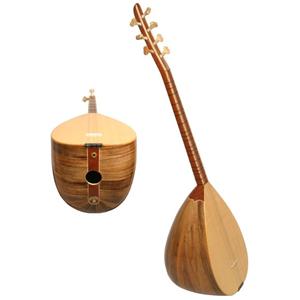 Τζιχάν Τούρκογλου (Τσίκο)
         
Γεννήθηκε στην Τουρκία και ξεκίνησε το μουσικό του ταξίδι σε ηλικία 14 χρονών παίζοντας σάζι (μπάγλαμα) και παραδοσιακή τούρκικη μουσική. Στα 17 του απέσπασε το Γ΄ βραβείο σε τοπικό διαγωνισμό παραδοσιακού τραγουδιού, και στα 18 του εγκαταστάθηκε στην Κωνσταντινούπολη για να σπουδάσει κλασικό τσέλο στο Πανεπιστήμιο του Μαρμαρά. Περικλής ΠαπαπετρόπουλοςΓεννήθηκε στην Αθήνα και μεγάλωσε στο Ηράκλειο της Κρήτης. Ξεκίνησε να ασχολείται με τη μουσική στα 16 του χρόνια με δάσκαλο το Ross Daly. Ένα χρόνο μετά άρχισε να συμμετέχει στο μουσικό σχήμα "Λαβύρινθος" παίζοντας σάζι και ταμπούρ σε συναυλίες και ηχογραφήσεις.
Διδάσκει από το 2004 στο Ωδείο Αθηνών. Εκτός από την καλλιτεχνική του δραστηριότητα στον "Λαβύρινθο" συμμετέχει επίσης στο μουσικό σχήμα Passed, Isolated (Eλεύθερο Απομονωμένο) με τους Χάρη Λαμπράκη, Κώστα Μερετάκη, Πάνο Δημητρακόπουλο και Σπυριδούλα Μπάκα παίζοντας πολίτικο λαούτο και συνθέτοντας.Άλλες καλλιτεχνικές δραστηριότητες: 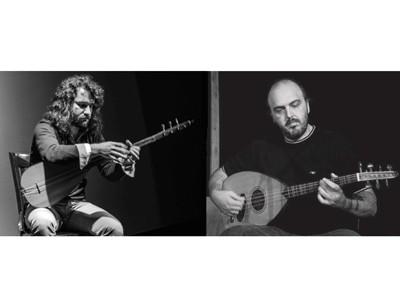 Τραγούδι και σωστή στάση.   Η ιδιαιτερότητα του οργάνου του τραγουδιστή, είναι ότι το όργανό αυτό δεν βρίσκεται απλά μέσα στο σώμα του, αλλά είναι το ίδιο του το σώμα. Η κύρια διαφορά του τραγουδιστή από τους υπόλοιπους  μουσικούς, είναι ότι ο τραγουδιστής δεν μπορεί να δει τον λάρυγγά του, τις φωνητικές του χορδές και το διάφραγμά του. Πολλές φορές δεν μπορεί να τα εντοπίσει στο σώμα του ούτε να αντιληφθεί τον τρόπο που λειτουργούν. Έτσι, ο καθηγητής τραγουδιού θα πρέπει να διορθώσει τη σωματική στάση του μαθητή του, αλλά δεν μπορεί να επέμβει άμεσα στις φωνητικές του χορδές και στο διάφραγμα του. Μπορεί να παρέμβει μόνο έμμεσα στην εξωτερική στάση του σώματος του μαθητή, έτσι ώστε να βεβαιωθεί ότι αυτή του επιτρέπει την ιδανική λειτουργία του φωνητικού οργάνου.      Οι μεγάλοι δάσκαλοι του bel canto, δίδασκαν την ‘’ευγενή στάση’’. Η σωματική στάση του τραγουδιστή δεν μπορεί να είναι φυσική, παρόλα αυτά είναι πιο απλή από όσο νομίζουμε και επιτρέπει στον τραγουδιστή τη μέγιστη εκμετάλλευση των φυσικών του δυνατοτήτων. Ένα παιδί, κατά την εκπαίδευση του μαθαίνει να στέκεται σωστά και ίσια. Ως αποτέλεσμα δημιουργείται μία σωματική στάση την οποία ονομάζουμε «κοινωνική». Κατά την κοινωνική αλληλεπίδραση, στεκόμαστε με ένα συγκεκριμένο τρόπο. Η στάση αυτή, που είναι περισσότερο αποτέλεσμα συνήθειας απ’ότι έμφυτη, εμφανίζεται εντονότερα όταν απευθυνόμαστε σε κοινό. Ισιώνουμε την πλάτη και «φουσκώνουμε» το θώρακα. Η «ευγενής» στάση είναι απλώς μία εξελιγμένη κοινωνική στάση, δομημένη με τέτοιο τρόπο ώστε το σώμα και τα φωνητικά όργανα να είναι σε πλήρη λειτουργία. Τα πέλματα των ποδιών πατάνε σταθερά στο πάτωμα, τα γόνατα είναι ελαφρώς λυγισμένα, η καμπύλη της πλάτης είναι βελτιωμένη, η λεκάνη και οι κοιλιακοί μύες είναι ελεύθεροι και εύκαμπτοι, ο θώρακας είναι ανοιχτός, το στέρνο είναι ψηλά, οι ώμοι χαμηλά και το κρανίο ακουμπάει στο λαιμό σε κατακόρυφη ευθυγράμμιση. Όταν ένας τραγουδιστής υιοθετεί την «ευγενή» στάση, παρατηρούμε ότι το στέρνο είναι ψηλά και η θωρακική κοιλότητα φαρδαίνει. Οι γυναίκες τραγουδίστριες (συχνότερα από τους άνδρες) προσέχουν να κρατήσουν τα πλευρά τους ανοιχτά. Το σύνηθες λάθος έγκειται στη μυϊκή διάνοιξη του θώρακα. Αυτό υποχρεώνει τον τραγουδιστή να ασκήσει πίεση για να ανοίξει το θώρακά του αλλά και για να τον διατηρήσει ανοιχτό. Η προσπάθεια αυτή δημιουργεί εντάσεις την ώρα του τραγουδιού. Στην ουσία, είναι απλούστερο, υγιέστερο και λειτουργικότερο να υιοθετεί κανείς τη σωστή στάση (ανοιχτό θώρακα) πριν από την εισπνοή.Κατά τη φωνητική εκπαίδευση είναι απαραίτητη η επίτευξη της «ευγενούς» στάσης καθώς και το appoggio, το οποίο είναι ο συντονισμός της διαχείρισης της αναπνοής. Στη συνέχεια, ο τραγουδιστής θα πρέπει να το εξασκήσει με λαρυγγισμούς (vocalises), αρχικώς μόνο στη μεσαία περιοχή και αργότερα στις ακραίες. Από τη στιγμή που η σωματική στάση και η αναπνοή έχουν οριστεί σωστά και ο τραγουδιστής τις κατέχει, ο λάρυγγας και ο φάρυγγας μπορούν να λειτουργήσουν αποτελεσματικά. Με αυτήν την παλιά μέθοδο αποφεύγονται τα διάφορα φωνητικά προβλήματα, τα οποία προκαλούν με τη σειρά τους τόσες πολλές δυσκολίες και αμφιβολίες στους τραγουδιστές.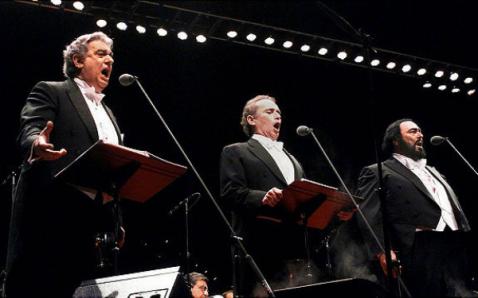 ΣΑΞΟΦΩΝΟΤο σαξόφωνο είναι πνευστό μουσικό όργανο κατασκευασμένο από ορείχαλκο και ανήκει στην οικογένεια των ξύλινων πνευστών γιατί ο ήχος του παράγεται από καλάμι. Έχει στόμιο με γλωττίδα, κωνικό σωλήνα και μηχανισμό κλειδιών. Το πρώτο σαξόφωνο το κατασκεύασε από ξύλο ο ωρολογοποιός Ντεφοντενέλ (Defantenel) στο Λιζιέ. Ο πραγματικός δημιουργός, που έδωσε και το όνομά του στο όργανο, είναι ο Βέλγος Αδόλφος Σαξ (Adolphe Sax). Υπάρχουν επτά είδη σαξοφώνου: σοπρανίνο, σοπράνο, άλτο, τενόρο, βαρύτονο, μπάσο και κόντρα μπάσο. Χρησιμοποιείται σε στρατιωτικές μπάντες και σε ορχήστρες τζαζ, αλλά και σε άλλα είδη όπως η ρέγκε και η σκα.
Παρακάτω παρουσιάζω μερικές εικόνες 3 ειδών σαξοφώνων:

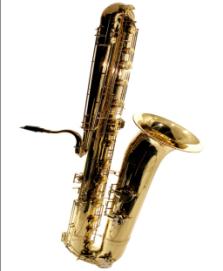 Το σαξόφωνο κοντραμπάσο είναι το χαμηλότερο τονικά μέλος της οικογένειας του σαξόφωνου . Είναι εξαιρετικά μεγάλο (δύο φορές το μήκος του σωλήνα του βαρύτονου σαξοφώνου, με μία οπή (διπλάσιο στο πλάτος, στέκεται σε ύψος 1.9 μέτρων , 6 πόδια και τέσσερις ίντσες) και βαριά (περίπου 20 κιλά, ή 45 πόντους, και κουρδίζεται στο κλειδί της E ♭, μια οκτάβα κάτω από τον βαρύτονο.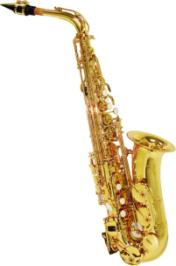 Το αλτο σαξόφωνο είναι ένα μέλος της οικογένειας των ξύλινων πνευστών και εφευρέθηκε από τον Βέλγο σχεδιαστή μέσο Adolphe Sax το 1841. Είναι μικρότερο από το τενόρο, αλλά και μεγαλύτερο από το σοπράνο, και είναι ο τύπος που χρησιμοποιείται περισσότερο στις κλασικές συνθέσεις. Το άλτο και τενόρο είναι οι πιο συνηθησμένοι τύποι σαξοφώνων.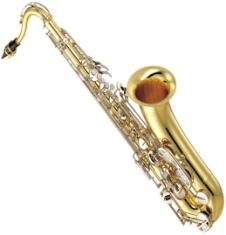 Το τενόρο σαξόφωνο είναι το μεσαίο μέγεθος της οικογενείας. Είναι κουρδισμένο μία δεύτερη κάτω (Βb) από την φυσική κλίμακα C. Χρησιμοποιείται σε συμφωνικές ορχήστρες αλλά επίσης και στην τζαζ μουσική κτλ. Έχει έκταση στην φυσική κλίμακα από: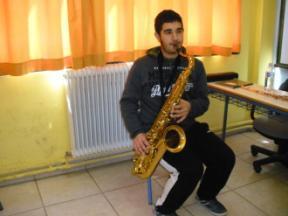 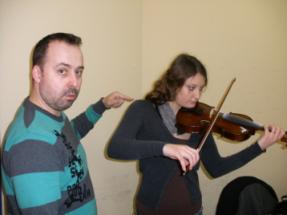 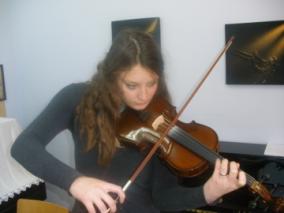 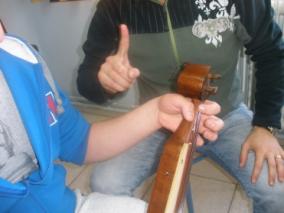 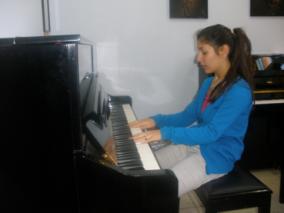 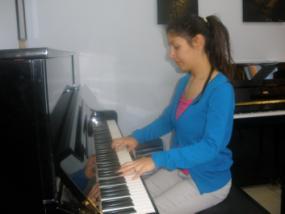 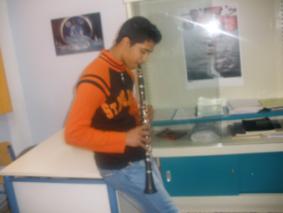 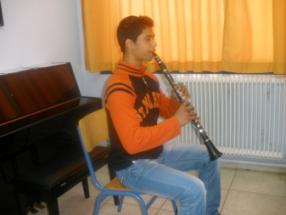 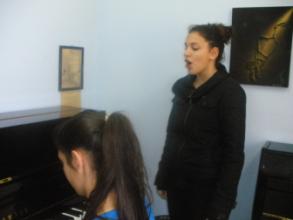 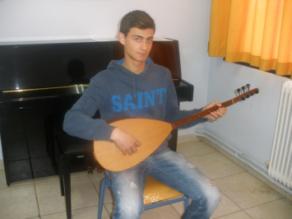 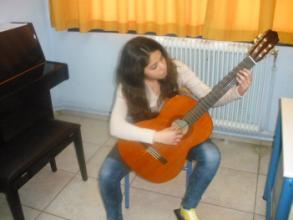 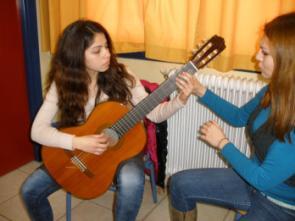 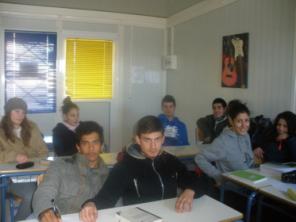 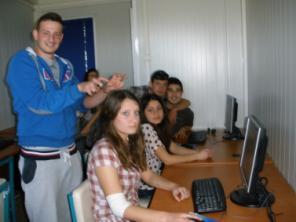 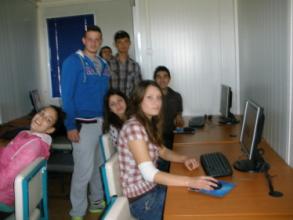 